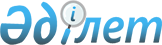 О внесении изменения и дополнения в Указ Президента Республики Казахстан от 24 апреля 2013 года № 555 "О некоторых вопросах проведения выборов акимов городов районного значения, сельских округов, поселков и сел Республики Казахстан, не входящих в состав сельского округа"
					
			Утративший силу
			
			
		
					Указ Президента Республики Казахстан от 11 января 2016 года № 164. Утратил силу Указом Президента Республики Казахстан от 10 октября 2017 года № 559
      Сноска. Утратил силу Указом Президента РК от 10.10.2017 № 559 (вводится в действие со дня его первого официального опубликования).
      ПОСТАНОВЛЯЮ:
      1. Внести в Указ Президента Республики Казахстан от 24 апреля 2013 года № 555 "О некоторых вопросах проведения выборов акимов городов районного значения, сельских округов, поселков и сел Республики Казахстан, не входящих в состав сельского округа" (САПП Республики Казахстан, 2013 г., № 28, ст. 424) следующее изменение и дополнение:
      в Правилах избрания на должность, прекращения полномочий и освобождения от должности акимов городов районного значения, сельских округов, поселков и сел Республики Казахстан, не входящих в состав сельского округа, утвержденных вышеназванным Указом:
      пункт 13 изложить в следующей редакции:
      "13. Выдвижение кандидатов в акимы осуществляется акимом района (города) на альтернативной основе (то есть не менее двух кандидатов на должность акима) после согласования с собранием местного сообщества.
      Согласование с собранием местного сообщества может проводиться с момента назначения выборов соответствующей районной (городской) избирательной комиссией.";
      дополнить пунктом 61-1 следующего содержания:
      "61-1. Вопрос об освобождении от должности акима может быть инициирован собранием местного сообщества.".
      2. Настоящий Указ вводится в действие со дня первого официального опубликования.
					© 2012. РГП на ПХВ «Институт законодательства и правовой информации Республики Казахстан» Министерства юстиции Республики Казахстан
				
Президент
Республики Казахстан
Н. НАЗАРБАЕВ